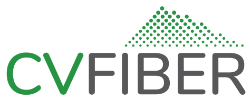 Finance & Audit Committee Special MeetingThursday 2 February 20235:00 – 6:10 PMRemote Meeting Access*AGENDATimes are advisory only.  Agenda items may be added, deleted, discussed earlier or later than indicated.*Meeting Link:  https://cvfiber.net/mtg/financeBy phone: 689-206-9353  Conference ID 524903202#5:00Meeting Called to Order5:01Additions or Changes to Agenda5:02Public Comment5:05Approve Minutes 22 November 2022Action5:10Regular Meeting Dates and TimeAction5:202022 Year-End Financials5:35January 2023 Financials5:402023-2024 Construction & Funding OutlookExecutive Session Likely6:00Other Business6:10Adjourn